您的礼品收件人[收件人]金额[金额]发件人[发件人]到期时间[日期]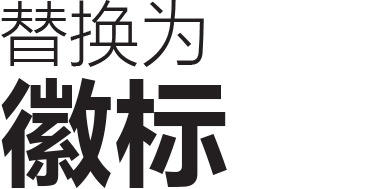 [公司名称][公司地址] | [电话] | [网站]您的礼品收件人[收件人]金额[金额]发件人[发件人]到期时间[日期][公司名称][公司地址] | [电话] | [网站]您的礼品收件人[收件人]金额[金额]发件人[发件人]到期时间[日期][公司名称][公司地址] | [电话] | [网站]